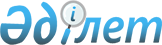 О признании утратившим силу постановления акимата Атбасарского районаПостановление акимата Атбасарского района Акмолинской области от 29 мая 2015 года № а-5/166

      В соответствии с Законами Республики Казахстан от 24 марта 1998 года «О нормативных правовых актах», от 23 января 2001 года «О местном государственном управлении и самоуправлении в Республике Казахстан», в целях приведения подзаконных нормативных правовых актов в соответствие с действующим законодательством акимат Атбасарского района ПОСТАНОВЛЯЕТ:



      1. Постановление акимата Атбасарского района от 1 августа 2014 года № а-8/328 « Об утверждении Правил расчета ставки арендной платы при передаче районного коммунального имущества в имущественный наем (аренду), зарегистрировано в Реестре государственной регистрации нормативных правовых актов № 4314 (опубликовано от 29 августа 2014 года в газете «Атбасар», «Простор») признать утратившим силу как устаревшие.



      2. Настоящее постановление вводится в действие со дня подписания.      Аким района                                А.Никишов
					© 2012. РГП на ПХВ «Институт законодательства и правовой информации Республики Казахстан» Министерства юстиции Республики Казахстан
				